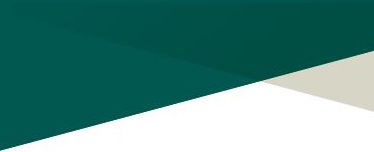 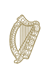 DRAFTDATA SHARING AGREEMENTBetween[the body / bodies disclosing the data] and [the body / bodies receiving the data]Pursuant to The Data Sharing and Governance Act 2019 For the purpose of[Insert short description of purpose]Interpretation Table Table 1.0BETWEENInsert name of Lead Agency, having its registered address at:AND Insert name(s) of Other Party/Parties to the agreement, having its registered address at:[Insert rows as appropriate]The Parties hereby agree that [Insert the name of the body agreed to be Lead Agency] will take the role of Lead Agency for the purpose of this Data Sharing Agreement. Each of the Parties to this agreement are data controllers in their own right when processing personal data on their own behalf, for their own purposes. 1. Evaluation for a Data Protection Impact Assessment (DPIA)The completion of a DPIA can help data controllers to meet their obligations in relation to data protection law. Article 35 of the GDPR sets out when a DPIA is required. Data controllers should periodically re-evaluate the risk associated with existing processing activities to understand if a DPIA is now required.1.1 Identifying if a DPIA is requiredThe below checklist can assist organisations to understand if they require a DPIA pursuant to Article 35 GDPR to support their data sharing agreement. The questions should be answered in relation to the entire project that the data share corresponds to. This ensures that Public Service Bodies (PSBs) have the opportunity to be transparent in the evaluation of risks in relation to the data required for this process. The completion of a DPIA is relevant to this data sharing agreement as you will be asked to provide a summary of any DPIA carried out in Section 16 of this document. The questions below should be completed by the Lead Agency together with the Other Parties involved in this data sharing agreement. Please contact your DPO in relation to the requirement to carry out a DPIA. Table 1.3  If ‘Yes’, then you are likely required to carry out a DPIA under Article 35 GDPR.   If ‘No’ proceed to 1.2.1.2 Further ConsiderationsThere are limited circumstances where a mandatory DPIA should be carried out, even where processing was underway prior to the GDPR coming into effect. Table 1.4 2. Purpose of the Data Sharing2.1 FrameworkThis Data Sharing Agreement sets out the framework for the sharing of personal data between the Parties and defines the principles and procedures that the Parties shall adhere to and the responsibilities the Parties owe to one another. This agreement is required to ensure that any sharing of personal data is carried out in accordance with the GDPR and the Data Sharing and Governance Act 2019, and each Party agrees to be bound by this agreement until such time as the agreement is terminated, or the Party withdraws from the agreement.The Parties shall not process shared personal data in a way that is incompatible with the relevant purposes and this agreement.The Parties will ensure that the Data Sharing Agreement remains fit for purpose, accurate and up to date. The Parties will actively monitor and periodically review the data sharing arrangement to ensure that it continues to be compliant with data protection law, that it continues to meet its objective, that safeguards continue to match any risks posed, that records are accurate and up to date, that there is adherence to the data retention period agreed and that an appropriate level of data security is maintained.The Parties must address all recommendations made regarding this Data Sharing Agreement by the Data Governance Board.2.2 Performance of a FunctionWhere a public body discloses personal data to another public body under this agreement, it shall be for the purpose of the performance of a function of the public bodies mentioned, and for one or more of the following purposes (please select):	Table 2.22.3 Details about the PurposeProvide details of the particular purpose of this Data Sharing Agreement. Table 2.33. Data to be shared3.1 QualityThe Parties will take all reasonable steps to ensure that any personal data processed under this agreement is accurate, kept up to date, and that data which is inaccurate, having regard to the purposes for which it was processed, is erased or rectified as soon as is practicable.Shared personal data shall be limited to the personal data described in table 3.4 to this agreement and will be shared only in the manner as set out in table 11.2 therein. Where a party receiving data is notified of inaccurate data by the data subject, this party is obliged to notify the disclosing Party/Lead Agency.3.2 Subject RightsIn so far as the shared personal data is processed by the Party/Parties receiving data, as a data controller, the Party/Parties receiving data will deal with data subjects in their exercising of rights set out in the GDPR, including but not limited to, the right of access, the right of rectification, erasure, restriction of processing and to data portability.Data subjects have the right to obtain certain information about the processing of their personal data through a data subject access request. Data subject access requests in relation to data processed by the Party/Parties receiving data will be dealt with by them directly. Data subject access requests in relation to data processed by the Party/Parties disclosing data prior to the transfer will be dealt with by them directly.3.3 Sharing with Third PartiesThe Party/Parties receiving data shall not share the shared personal data with any person who has not been authorised to process such data.3.4 Detail of the information to be disclosedProvide details of the personal data set to be disclosed and the detail of any non-personal data. Note: If the non-personal data and personal data are linked together to the extent that the non-personal data becomes capable of identifying a data subject then the data protection rights and obligations arising under the GDPR will apply fully to the whole mixed dataset, even if the personal data represents a small part of the set.Table 3.44. Function of the Parties4.1 Function of the Parties In table 4.1 below:Specify the function of the party disclosing data to which the purpose (as defined in table 2.3) of the data sharing relates Specify the function of the party receiving data to which the purpose (as defined in table 2.3) of the data sharing relates.[Insert rows as appropriate]Table 4.15. Legal Basis5.1 Legal Grounds For the purposes identified in this Data Sharing Agreement the Parties confirm that the sharing and further processing of the defined personal data is based on the legal grounds set out in 5.1.1 and 5.1.2. 5.1.1 Appropriate Legislative Provisions for SharingDefine the appropriate legal provision for sharing based on the following:processing is necessary for compliance with a legal obligation to which the controller is subject; (GDPR Art 6. 1 (c)) [delete if not appropriate]processing is necessary for the performance of a task carried out in the public interest or in the exercise of official authority vested in the controller (GDPR Art 6. 1 (e)) [delete if not appropriate]Specify the legal obligation for sharing in the table below. Table 5.1.15.1.2 Appropriate Legislative Provisions for Further ProcessingSpecify the appropriate legal provision for further processing based on the following:processing is necessary for compliance with a legal obligation to which the controller is subject; (GDPR Art 6. 1 (c)) [delete if not appropriate]processing is necessary for the performance of a task carried out in the public interest or in the exercise of official authority vested in the controller (GDPR Art 6. 1 (e)) [delete if not appropriate]Table 5.1.2	6. Impetus for Data SharingSpecify the impetus (the motivation or where benefits will be realised) in relation to the data shared under this agreement. Table 6.07. Categories of Data SharedThe personal data shared may be in relation to individual data subjects and/or classes of data subjects. Classes of data subject may be defined by the parties involved and some examples might be customers, vendors, suppliers, visitors, etc. Aggregated data is information gathered and expressed in a summary form for purposes such as statistical analysis, and so is not personal data for the purposes of data protection law and GDPR and is not the same as classes of data subject.Select from the below table and comment as appropriate.Table 7.08. Duration and Frequency8.1 DurationDefine the start and end dates of the information transfer:The Data Sharing Agreement will commence on [insert date] and terminate on [insert date]  ORThe Data Sharing Agreement will apply for a once-off transfer [between date] and [date]  ORThe Data Sharing Agreement will be for [insert number] transfers of personal data as set out in table 3.4 and start on [insert date] and terminate on [insert date] ORThe Data Sharing Agreement will commence on [insert date] and continue until the parties agree to terminate agreement.[Delete as appropriate]8.2 Frequency Indicate the type of transfer that will be required with a description.Table 8.29. How data will be processed9.1 Obligations of the Parties in Respect of Fair and Lawful ProcessingEach Party shall ensure that it processes the shared personal data fairly and lawfully. Each will comply with the requirements of the Data Protection Act 2018, GDPR and any legislation amending or extending same, in relation to the data exchanged. Each Party undertakes to comply with the principles relating to the processing of personal data as set out in Article 5 GDPR, in the disclosing of information under this Data Sharing Agreement. Both Parties shall, in respect of shared personal data, ensure that they provide sufficient information to data subjects in order for them to understand what components of their personal data the Parties are sharing, the purposes for the data sharing and either the identity of the body with whom the data is shared or a description of the type of organisation that will receive the personal data. 9.2 Description of ProcessingInclude a description of how the disclosed information will be processed by each receiving party.[Insert table as appropriate for each receiving party. Copy table 9.2]Table 9.29.3 Further ProcessingSpecify any further processing by the Party or Parties receiving data of the personal data disclosed by the disclosing body under this Data Sharing Agreement.[Insert as appropriate]Table 9.3.110. RestrictionsSpecify any restrictions on the disclosure of information after the processing by the Party or Parties receiving data to the personal data disclosed by the disclosing body under this Data Sharing Agreement. Give a description of the restrictions, if any, which apply to the further disclosure of the information in table 10.0 below.[Insert rows as appropriateTable 10.011. Security Measures11.1 Security and Training Both Parties shall adhere to the procedures set out in table 11.2 below, regarding the transfer and receipt of data. The Party/Parties receiving data agree, in accordance Article 32 of the GDPR, to implement appropriate technical and organisational measures to protect the shared personal data in their possession against unauthorised or unlawful processing, in particular from accidental or unlawful destruction, loss, alteration, unauthorised disclosure of, or access to the shared personal data transmitted, stored or otherwise processed.  This may include, but is not limited to:Policies, guidelines and procedures governing information security.  Password protection for computer access.Automatic locking of idle PCs.Appropriate antivirus software and firewalls used to protect integrity and security of electronically processed data.Unique identifiers for every user with access to data.Employees have access only to personal data required for them to do their jobs.Appropriate security where remote access is allowed.Encryption of data held on portable devices.Data breach procedures.Appropriate physical security.Staff training and awareness.Monitoring of staff accessing data.Controlling physical access to IT systems and areas where paper-based data are stored.Adopting a clear desk policy.Appropriate techniques for destruction of data.Having back-ups of data off-site.Both Parties shall ensure that the security standards appropriate to the transfer of personal data under this agreement are adhered to.The Party/Parties receiving data shall ensure that all persons who have access to and who process the personal data are obliged to keep the personal data confidential. The Party/Parties receiving data shall ensure that employees having access to the data are properly trained and aware of their data protection responsibilities in respect of that data.Access to the data supplied by the Party disclosing data will be restricted to persons on the basis of least privilege, sufficient to allow such persons carry out their role.Each Party will keep the data secure and ensure that it is transferred securely in accordance with the procedures of this agreement.11.2 Security Measures For the purpose of this agreement, particular regard should be given to the data safeguards outlined in the following sections and subsections:11.2.1 – Lead Agency/Party Disclosing Data11.2.2 – Party/Parties Receiving Data11.2.3 – Data Breaches and Reporting11.2.1 Lead Agency/ Party Disclosing DataThe following questions should be completed by the Lead Agency/ party disclosing data in the data sharing arrangement.All questions should be answered in a manner that does not compromise any security measures in place.  Table 11.2.1Table 11.2.211.2.2 Party/Parties Receiving DataThe following questions should be completed by the Party receiving the disclosure of data as part of this Data Sharing Agreement. Where a ‘not applicable’ response is included, ensure information is provided as to why.All questions should be answered in a manner that does not compromise any security measures in place. Table 11.2.3[Append further tables for each additional Party, use same format as above table, 11.2.3.]Table 11.2.4[Append further tables for each additional Party, use same format as above table, 11.2.4.]11.3 Data Breaches and ReportingIf a personal data breach occurs after the data is transmitted to the Party/Parties receiving data, the Party/Parties receiving data will act in accordance with the Data Protection Commission’s Breach Notification Process and in accordance with GDPR requirements.12. RetentionDefine the retention requirements for the disclosed information for the duration of the Data Sharing Agreement and in the event the agreement is terminated, for:the information to be disclosed and the information resulting from the processing of that disclosed informationTable 12.013. Methods Used to Destroy/Delete DataDetail how information will be destroyed or deleted at the end of the retention period as defined in the Data Sharing Agreement, for: the information to be disclosed and the information resulting from the processing of that disclosed informationTable 13.014. Withdrawal from Agreement14.1 ProcedureEach Party commits to giving a minimum of 90 days’ notice of its intention to withdraw from or terminate this Data Sharing Agreement. Each Party disclosing personal data pursuant to this Agreement reserves the right to withdraw, without notice, access to such data where that Party has reason to believe the conditions of this Data Sharing Agreement are not being observed. Each Party disclosing data will accept no responsibility for any consequences arising from the exercise of this right.Where the disclosing Party is subsequently satisfied that the conditions of the Data Sharing Agreement are being observed, access will be restored forthwith.Where access to shared personal data is withdrawn, the withdrawing Party shall provide to the other Party reasons for that withdrawal as soon as is practicable thereafter. Where there are only 2 Parties, withdrawal by either one shall be considered a termination of the agreement. Where an agreement has multiple Parties and one withdraws, the Lead Agency should update the schedule and inform the other Parties to the agreement.Where a Data Sharing Agreement expires or is terminated, the Lead Agency shall notify the Minister in writing within 10 days of the withdrawal. The Lead Agency shall also notify the Data Governance Board as soon as practicable after such expiration or termination, as the case may be.14.2 Severance If any provision of this agreement (or part of any provision) is found by any court or other authority of competent jurisdiction to be invalid, illegal or unenforceable, that provision or part-provision shall, to the extent required, be deemed not to form part of this agreement, and the validity and enforceability of the other provisions of this agreement shall not be affected.14.3 [Add additional sections as required][Delete if not required]15. Other Matters15.1 Variation No variation of this agreement shall be effective unless it is contained in a valid draft amendment agreement executed by the Parties to this Data Sharing Agreement in accordance with the procedures and requirements set out in Part 9, chapter 2 of the Data Sharing and Governance Act 2019. 15.2 Review of Operation of the Data Sharing AgreementThe Parties shall review the operation of the Data Sharing Agreement on a regular basis, with each such review being carried out on a date that is not more than 5 years from:in the case of the first such review, the date on which the Data Sharing Agreement came into effect, andin the case of each subsequent review, the date of the previous review. A review under s.20(1) shall consider the impact of the technical, policy and legislative changes that have occurred since the date of the previous review under s.20(1).Where the Parties to the Data Sharing Agreement consider that it is appropriate following completion of a review they shall prepare an amended Data Sharing Agreement to take account of the technical, policy and legislative changes that have occurred since the date of the previous review or the effective date. The amended agreement will be executed by the Parties in accordance with the procedures and requirements set out in Part 9, chapter 2 of the Data Sharing and Governance Act 2019. 15.3 JurisdictionThis agreement and any dispute or claim (including non-contractual disputes or claims) arising out of or in connection with it or its subject matter or formation shall be governed by and construed in accordance with the laws of the Republic of Ireland.15.4 IndemnityThe Party/Parties receiving data shall indemnify and keep indemnified the Party/Parties disclosing data, in full, from and against all claims, proceedings, actions, damages, losses, penalties, fines, levies, costs and expenses, whether direct or indirect and all consequential or indirect loss howsoever arising out of, in respect of or in connection with any breach by the Party/Parties receiving data, including their servants, of data protection requirements.15.5 Publication15.5.1 Public Consultation and publishing a NoticePublic Consultation is managed on behalf of the parties by the Data Governance Unit in OGCIO. Each of the proposed parties will be required to publish, on the same date as the consultation, a notice on their website that they are proposing to enter into the DSA. They should state the documents that are accessible to the public and link to their relevant DSA and DPO statements published on the public consultations website. This notice should invite submissions and include the date of publication of the notice. 15.5.2 Publishing Executed DSAAfter each of the Data Governance Board recommendations have been addressed by the parties and after this Data Sharing Agreement has been signed by appropriate Authorised Signatories, the Lead Agency in respect of this Data Sharing Agreement shall publish a copy of the final agreement on a website maintained by it as soon as practicable after sending a copy of the agreement to the Data Governance Unit who will accept it on behalf of the Minister. 15.6 Base Registries In respect of this Data Sharing Agreement, where the personal data disclosed is contained in a Base Registry, the Base Registry owner will take on the role of Lead agency. 15.7 [Add additional sections as required][Delete if not required]16. Schedule A - Data Protection Impact AssessmentIf a data protection impact assessment (DPIA) has been conducted in respect of the data sharing to which this Data Sharing Agreement relates, a summary of the matters referred to in Article 35(7) of the GDPR is required to be filled in the table below. ORIf a data protection impact assessment has not been conducted as it is not mandatory where processing is not “likely to result in a high risk to the rights and freedoms of natural persons” (Article 35 of the GDPR), outline the reasons for that decision in the table below.Table 9.0Note: If the Data Sharing Agreement is amended to reflect a change in the scope, form or content of the data processing, then there is an obligation on the data controllers to consider whether the changes give rise to a high risk to the rights and freedoms of natural persons, such that a DPIA should be carried out. Under S.20(4) of Data Sharing and Governance Act, an amended draft agreement must be submitted for review to the Data Governance Board in accordance with Part 9, Chapter 2 of the Data Sharing and Governance Act.Schedule B 17.1 Necessary for the Performance of a FunctionOutline the reasons why the disclosure of information under this agreement is necessary for the performance of the relevant function and explain why it is proportionate in that context. 17.2 SafeguardsSummarise the extent to which the safeguards applicable to the data shared under this agreement are proportionate, having regard to the performance of functions by the Parties and the effects of the disclosure on the rights of the data subjects concerned. 18. Schedule C18.1 List of Parties to this AgreementSet out the names of all the Parties to the agreement. As required under S.21 (3)(a), (b) and (c) of the Data Sharing and Governance Act 2019, this Schedule must be updated by the Lead Agency to include any Parties who have joined the agreement by way of an Accession Agreement, and to remove any Party that has withdrawn from the agreement. The Lead Agency must notify the other Parties of any amendments to this Schedule and the Data Governance Board. 19. Authorised SignatoryAn authorised signatory is required to sign this Data Sharing Agreement after all recommendations made by the Data Governance Board have been addressed and before the Data Sharing Agreement can be executed.This signatory has the role of accountability for the data sharing defined in this Data Sharing Agreement and holds the post of Principal Officer (equivalent) or above.The Parties hereby agree to their obligations pursuant to this Data Sharing Agreement for the transfer of personal data as described in this Data Sharing Agreement.  19.1 Lead AgencyTable 19 .019.2 Other Party/PartiesTable 19.1[Append further Authorised Signatory sections for each additional Party, use same format as above table 19.1.]Data Protection Officers Statement This Statement is separate to the Data Sharing Agreement. It is required by law under section 55(1)(d) of the Data Sharing and Governance Act 2019. The Data Protection Officers in each proposed Party must sign and complete this statement before the Data Sharing Agreement is submitted to the Data Governance Unit for Public Consultation and again at execution stage. This statement will be published on a public website.The Data Protection Officers in each proposed Party to this Data Sharing Agreement must ensure that they:have reviewed the proposed agreement, andare satisfied that compliance by the proposed Parties with the terms of the proposed agreement would not result in a contravention of data protection law,are satisfied that the agreement is consistent with Article 5(1) of the GDPRThe Parties hereby agree to their obligations pursuant to this Data Sharing Agreement for the transfer of personal data as described in this Data Sharing Agreement.  Lead Agency DPO Statement Table 19.2 Other Party/Parties DPO StatementTable 19.3[Append further Data Protection Officer Statement sections for each additional Party. Copy the same format as table 19.3]Data Governance Board Administrative SectionTable 19.4 Table 19.5Document HistoryDEFINITIONMEANINGData controllerHas the meaning given to it by the General Data Protection Regulation (2016/679).Party disclosing dataShall mean the Party transferring personal data to the receiving Party or Parties.Party receiving dataShall mean the Party receiving personal data from the Party disclosing data.Data Protection Impact Assessment(DPIA)Means an assessment carried out for the purposes of Article 35 of the General Data Protection Regulation.GDPRShall be taken as a reference to the General Data Protection Regulation (2016/679) including such related legislation as may be enacted by the Houses of the Oireachtas.Lead AgencyRefers to the Party to this agreement who is responsible for carrying out the functions set out in 18(2), 18(3), 21(3), 21(5), 22(1), 55(3), 56(1), 56(2), 57(4), 58, 60(1) and 60(4) of the Data Sharing and Governance Act 2019.Personal DataHas the meaning given to it by the General Data Protection Regulation (2016/679).Personal data breachHas the meaning given to it by the General Data Protection Regulation (2016/679).ProcessingHas the meaning given to it by the General Data Protection Regulation (2016/679).Public Service Body (PSB)Means a Public Body as defined by section 10 of the Data Sharing and Governance Act 2019.Shared personal dataMeans data shared pursuant to this agreement.LEAD AGENCY NAMEADDRESS[Insert name here][Insert address here]PARTY NAMEADDRESS[Insert name here][Insert address here]DOES THE PROCESS INVOLVE:YES/NO1.1.1Processing being carried out prior to 25th May 2018?Table 1.1Table 1.1Table 1.1DOES THE PROCESS INVOLVE:YES/NO1.1.2A new purpose for which personal data is processed?1.1.3The introduction of new types of technology?Table 1.2Table 1.2Table 1.2DOES THE PROCESS INVOLVE:YES/NO1.1.4Processing that is likely to result in a high risk to the rights and freedoms of natural persons?DOES THE PROCESS INVOLVE:YES/NO1.2.1A systematic and extensive evaluation of personal aspects relating to natural persons which is based on automated processing, including profiling, and on which decisions are based that produce legal effects concerning individuals or similarly significantly affect individuals.1.2.2A systematic monitoring of a publicly accessible area on a large scale.1.2.3The Data Protection Commission has determined that a DPIA will also be mandatory for the following types of processing operation where a documented screening or preliminary risk assessment indicates that the processing operation is likely to result in a high risk to the rights and freedoms of individuals pursuant to GDPR Article 35(1): Lists of Types of Data Processing Operations which require a DPIA.(if this hyperlink does not work, use the following url: https://www.dataprotection.ie/sites/default/files/uploads/2018-11/Data-Protection-Impact-Assessment.pdf)No.DESCRIPTIONSelectITo verify the identity of a person, where one or more of the public bodies are providing or proposing to provide a service to that personIITo identify and correct erroneous information held by one or more of the public bodies mentionedIIITo avoid the financial or administrative burden that would otherwise be imposed on a person to whom a service is being or is to be delivered by one or more of the public bodies mentioned where one of mentioned public bodies to collect the personal data directly from that personIVTo establish the entitlement of a person to the provision of a service being delivered by one or more of the public bodies mentioned, on the basis of information previously provided by that person to one or more of the public bodies mentioned (or another public body that previously disclosed the information to one or more of the public bodies mentioned)VTo facilitate the administration, supervision and control of a service, programme or policy delivered or implemented or being delivered or implemented, as the case may be, by, for or on behalf of one or more of the public bodies mentioned VITo facilitate the improvement or targeting of a service, programme or policy delivered or implemented or to be delivered or implemented, as the case may be, by, for or on behalf of one or more of the public bodies mentionedVIITo enable the evaluation, oversight or review of a service, programme or policy delivered or implemented or being delivered or implemented, as the case may be, by, for or on behalf of one or more of the public bodies mentioned VIIITo facilitate an analysis of the structure, functions, resources and service delivery methods of one or more of the public bodies mentioned PURPOSEDESCRIPTION[Insert relevant purpose(s) identified in table 2.2 ][Give sufficient background information to demonstrate how the sharing of data meets one or more the purposes identified in table 2.2] DESCRIPTION Shared Personal Data[Set out the details of the personal data set (the minimum needed for the purposes stated in this Data Sharing Agreement)]Non-personal Data[Set out the details of the non-personal data set (data that originally did not relate to an identified or identifiable natural person)]PARTYFUNCTION[Insert Party disclosing data][Insert Party or Parties receiving data]LEGISLATIONDESCRIPTION[Insert relevant legal ground from s.13 of DSGA here][Set out the domestic legislative provisions from s.13 of the DSGA of the information disclosed under this agreement.LEGISLATIONDESCRIPTION[Insert relevant legal ground from 5.1.2 (i) or (ii) here][Where the legal basis lies in the performance of a legal obligation (GDPR Art. 6(1)(c)) or the exercise of official authority vested in the controller (GDPR Art. 6(1)(e)), include reference to relevant EU or Irish legislative provisions as appropriate]THE IMPETUS FOR THE DISCLOSURE OF DATA WILL COME FROM:TICK AS APPROPRIATEData subjectPublic BodyCATEGORYCATEGORYCOMMENTIndividual Data SubjectClasses of Data SubjectsTYPETYPEDESCRIPTIONOnce offFrequent/regular updatesOther frequencyDESCRIPTION OF PROCESSING[Insert Party Name]SPECIFY FURTHER PROCESSING[Insert Party Name]RESTRICTIONS ON DISCLOSURE AFTER PROCESSING[Insert Party Name]11.2.1.1TRANSMISSIONCOMPLIESDOES NOT COMPLYWhen data is being transmitted from the Lead Agency/party disclosing data to the party/parties receiving data, robust encryption services (or similar) are in use. Please provide details. When data is being transmitted from the Lead Agency/party disclosing data to the party/parties receiving data, robust encryption services (or similar) are in use. Please provide details. Please provide details.Please provide details.11.2.1.2 – SECURITY STATEMENT11.2.1.2 – SECURITY STATEMENTGive an outline of the security measures to be deployed for transmission of personal data, in a manner that does not compromise those security measures. You may also provide details of additional measures in place for the sharing of data that are relevant to this arrangement.Give an outline of the security measures to be deployed for transmission of personal data, in a manner that does not compromise those security measures. You may also provide details of additional measures in place for the sharing of data that are relevant to this arrangement.Please provide details.Please provide details.11.2.1.3 SECURITY SPECIALIST FOR LEAD AGENCYYES/NOPlease confirm your security specialist has reviewed this Data Sharing Agreement and that their advice has been taken into consideration.11.2.2PARTY/PARTIES RECEIVING DATA STATEMENTSCOMPLIESDOES NOT COMPLYNOT APPLICABLE11.2.2.1In relation to the disclosed data - access permissions and authorisations are managed appropriately and periodically revalidated. Please provide details for all non-complying or ‘not applicable’ statements.11.2.2.1In relation to the disclosed data - access permissions and authorisations are managed appropriately and periodically revalidated. Please provide details for all non-complying or ‘not applicable’ statements.[Please provide details for all non-complying or ‘not applicable’ statements.] [Please provide details for all non-complying or ‘not applicable’ statements.] 11.2.2.2Appropriate controls are in place if the disclosed data is accessed remotely.  Please provide details. 11.2.2.2Appropriate controls are in place if the disclosed data is accessed remotely.  Please provide details. [Please provide details.][Please provide details.][Please provide details.]11.2.2.3A least privileged principle (or similar) is in place to ensure that users are authenticated proportionate with the level of risk associated to the access of the data. Please provide details. 11.2.2.3A least privileged principle (or similar) is in place to ensure that users are authenticated proportionate with the level of risk associated to the access of the data. Please provide details. [Please provide details.][Please provide details.][Please provide details.]11.2.2.4Appropriate controls and policies are in place, which minimise the risk of unauthorised access (e.g. through removable media).  Please provide details of the protections in place and how they are managed.11.2.2.4Appropriate controls and policies are in place, which minimise the risk of unauthorised access (e.g. through removable media).  Please provide details of the protections in place and how they are managed.[Please provide details of the protections in place and how they are managed.][Please provide details of the protections in place and how they are managed.][Please provide details of the protections in place and how they are managed.]11.2.2.5Data is encrypted at rest on mobile devices such as laptops and removable media.Please provide details for all non-complying or ‘not applicable’ statements.11.2.2.5Data is encrypted at rest on mobile devices such as laptops and removable media.Please provide details for all non-complying or ‘not applicable’ statements.Please provide details for all non-complying or ‘not applicable’ statements.Please provide details for all non-complying or ‘not applicable’ statements.11.2.2.6There are policies, training and controls in place to minimise the risk that data is saved outside the system in an inappropriate manner or to an inappropriate, less secure location.Please provide details.11.2.2.6There are policies, training and controls in place to minimise the risk that data is saved outside the system in an inappropriate manner or to an inappropriate, less secure location.Please provide details.[Please provide details] [Please provide details] [Please provide details] 11.2.2.7Do you have policy in place that protects data from accidental erasure or other loss?Please provide details.[Please provide details][Please provide details][Please provide details]11.2.2.8Is data stored in a secure location only for as long as necessary and then securely erased? Please provide details. [Please provide details][Please provide details][Please provide details]11.2.2.9 – SECURITY STATEMENT11.2.2.9 – SECURITY STATEMENTGive an outline of the security measures to be deployed for the storage and accessing of personal data, in a manner that does not compromise those security measures.You may also provide details of additional measures in place that are relevant to this arrangement.Give an outline of the security measures to be deployed for the storage and accessing of personal data, in a manner that does not compromise those security measures.You may also provide details of additional measures in place that are relevant to this arrangement.[Include details of archiving policies or standards in place.Include details of any further security auditing policies in place.Include details of any Information Security Management standards currently in place e.g. ISO27001][Include details of archiving policies or standards in place.Include details of any further security auditing policies in place.Include details of any Information Security Management standards currently in place e.g. ISO27001]11.2.2.10 SECURITY SPECIALIST FOR PARTY/PARTIES RECEIVING DATAYES/NOPlease confirm the security specialist(s) Party/Parties receiving have reviewed this Data Sharing Agreement and that their advice has been taken into consideration.INFORMATION TYPERETENTION REQUIREMENTS  Information to be disclosedInformation resulting from the processing of the dataINFORMATION TYPEDESCRIPTION1.   Information to be disclosed2.  Information resulting from processing of the dataDPIADPIASUMMARY OF DATA PROTECTION IMPACT ASSESSMENT Has been conducted[select appropriately][To include a summary of the matters referred to in Article 35(7) GDPR)]The summary shall contain at least:a systematic description of the envisaged processing operations and the purposes of the processing, including, where applicable, the legitimate interest pursued by the controller;an assessment of the necessity and proportionality of the processing operations in relation to the purposes;an assessment of the risks to the rights and freedoms of data subjects  the measures envisaged to address the risks, including safeguards, security measures and mechanisms to ensure the protection of personal data and to demonstrate compliance with this Regulation taking into account the rights and legitimate interests of data subjects and other persons concerned.Has not been conducted[select appropriately][Outline why a DPIA has not been conducted. Include reference to the checklist answers in Section 1.][Insert table with names as appropriate]LEAD AGENCYLEAD AGENCYLEAD AGENCYLEAD AGENCYSignature:Date:Print Name:Position held:[Insert position of Authorised Signatory][Insert position of Authorised Signatory][Insert position of Authorised Signatory]Email:For and on behalf of:[Insert name of organisation ][Insert name of organisation ][Insert name of organisation ]OTHER PARTYOTHER PARTYOTHER PARTYOTHER PARTYSignature:Date:Print Name:Position held;[Insert position of Authorised Signatory][Insert position of Authorised Signatory][Insert position of Authorised Signatory]Email:For and on behalf of:[Insert name of organisation ][Insert name of organisation ][Insert name of organisation ]LEAD AGENCY DATA PROTECTION OFFICERS STATEMENTLEAD AGENCY DATA PROTECTION OFFICERS STATEMENTLEAD AGENCY DATA PROTECTION OFFICERS STATEMENTLEAD AGENCY DATA PROTECTION OFFICERS STATEMENTI have reviewed the proposed agreementI have reviewed the proposed agreementI have reviewed the proposed agreement I am satisfied that compliance by the proposed Parties with the terms of the proposed agreement would not result in a contravention of data protection law I am satisfied that compliance by the proposed Parties with the terms of the proposed agreement would not result in a contravention of data protection law I am satisfied that compliance by the proposed Parties with the terms of the proposed agreement would not result in a contravention of data protection lawI am satisfied that the agreement is consistent with Article 5(1) of the General Data Protection RegulationI am satisfied that the agreement is consistent with Article 5(1) of the General Data Protection RegulationI am satisfied that the agreement is consistent with Article 5(1) of the General Data Protection RegulationSignature:Date:Print Name:Position:Data Protection OfficerData Protection OfficerData Protection OfficerEmail:For and on behalf of:[Insert name of party][Insert name of party][Insert name of party]OTHER PARTY DATA PROTECTION OFFICER STATEMENTOTHER PARTY DATA PROTECTION OFFICER STATEMENTOTHER PARTY DATA PROTECTION OFFICER STATEMENTOTHER PARTY DATA PROTECTION OFFICER STATEMENTI have reviewed the proposed agreementI have reviewed the proposed agreementI have reviewed the proposed agreement I am satisfied that compliance by the proposed Parties with the terms of the proposed agreement would not result in a contravention of data protection law I am satisfied that compliance by the proposed Parties with the terms of the proposed agreement would not result in a contravention of data protection law I am satisfied that compliance by the proposed Parties with the terms of the proposed agreement would not result in a contravention of data protection lawI am satisfied that the agreement is consistent with Article 5(1) of the General Data Protection RegulationI am satisfied that the agreement is consistent with Article 5(1) of the General Data Protection RegulationI am satisfied that the agreement is consistent with Article 5(1) of the General Data Protection RegulationSignature:Date:Print Name:Position:Data Protection OfficerData Protection OfficerData Protection OfficerEmail:For and on behalf of:[Insert name of party][Insert name of party][Insert name of party]PARTY/PARTIES RECEIVING DATAPARTY/PARTIES RECEIVING DATAPARTY/PARTIES RECEIVING DATAPSB DetailsName of organisationHead Office AddressData Officer Name and Contact detailsData Protection Officer Name and  contact detailsConfirm if the data requested is personal data? Confirm that the requested data is being shared from one PSB to another PSB?Provide an overview of the data requestedIf the dataset is noted on the Public Service Data Catalogue, provide a link to the dataset page. Is this data transfer a once off or frequent transfer? Please describe frequency.For what purpose does your organisation want to receive this data?A public body may disclose personal data to another public body where— the personal data concerned is disclosed for the purpose of the performance of a function of one or more of the public bodies mentioned, and for one or more of the following purposes:To verify the identity of a person, where one or more of the public bodies mentioned are providing or propose to provide a service to that person	To identify and correct erroneous information held by  one or more of the public bodies mentioned	To avoid the financial or administrative burden that would otherwise be imposed on a person to whom a service is being or is to be delivered by  one or more of the public bodies mentioned where one or more of the mentioned public bodies to collect the personal data directly from that person	To establish the entitlement of a person to the provision of a service being delivered by one or more of the public bodies mentioned, on the basis of information previously provided by that person to the  one or more of the mentioned public bodies (or another public body that previously disclosed the information to that public body)	To facilitate the administration, supervision and control of a service, programme or policy delivered or implemented or being delivered or implemented, as the case may be, by, for or on behalf of one or more of the public bodies mentioned	To facilitate the improvement or targeting of a service, programme or policy delivered or implemented or to be delivered or implemented, as the case may be, by, for or on behalf of  one or more of the public bodies mentioned	To enable the evaluation, oversight or review of a service, programme or policy delivered or implemented or being delivered or implemented, as the case may be, by, for or on behalf of one or more of the public bodies mentioned 	To facilitate an analysis of the structure, functions, resources and service delivery methods of one or more of the public bodies mentioned [Delete as appropriate]A public body may disclose personal data to another public body where— the personal data concerned is disclosed for the purpose of the performance of a function of one or more of the public bodies mentioned, and for one or more of the following purposes:To verify the identity of a person, where one or more of the public bodies mentioned are providing or propose to provide a service to that person	To identify and correct erroneous information held by  one or more of the public bodies mentioned	To avoid the financial or administrative burden that would otherwise be imposed on a person to whom a service is being or is to be delivered by  one or more of the public bodies mentioned where one or more of the mentioned public bodies to collect the personal data directly from that person	To establish the entitlement of a person to the provision of a service being delivered by one or more of the public bodies mentioned, on the basis of information previously provided by that person to the  one or more of the mentioned public bodies (or another public body that previously disclosed the information to that public body)	To facilitate the administration, supervision and control of a service, programme or policy delivered or implemented or being delivered or implemented, as the case may be, by, for or on behalf of one or more of the public bodies mentioned	To facilitate the improvement or targeting of a service, programme or policy delivered or implemented or to be delivered or implemented, as the case may be, by, for or on behalf of  one or more of the public bodies mentioned	To enable the evaluation, oversight or review of a service, programme or policy delivered or implemented or being delivered or implemented, as the case may be, by, for or on behalf of one or more of the public bodies mentioned 	To facilitate an analysis of the structure, functions, resources and service delivery methods of one or more of the public bodies mentioned [Delete as appropriate]Please confirm that the data shared will not be used for the following purposes.A data-sharing agreement between public bodies under the Act is not an appropriate legal basis for sharing data for the following purposes:the internal administration of either public body, including that relating to the employment of the data subjectthe prevention, detection or investigation of offencesthe apprehension or prosecution of offendersthe imposition or execution of a fine or sentence of imprisonmentthe exercise of the functions of the Criminal Assets Bureauprotecting the security of the State, including from espionage, sabotage and unlawful acts of subversion or foreign interferenceidentifying foreign capabilities, intentions or activities that impact the international or economic well-being of the Stateco-operating with authorities in other states and international organisations aimed at preserving international peace, public order and securitythe defence of the Statethe international relations of the StateFor a complete list of data-sharing purposes to which the Act does not apply, see Part 2, section 12 of the Act. Please indicate what benefits, if any, will be realised by your organisation in relation to the sharing of this data. Include how those benefits will be measured.PARTY/PARTIES DISCLOSING DATAPARTY/PARTIES DISCLOSING DATAPARTY/PARTIES DISCLOSING DATADisclosing PSB DetailsName of organisationHead Office AddressAs the Party disclosing data has your organisation the legal basis to obtain and hold the requested data?Please reference the legal basis below.Please reference the legal basis below.As the Party disclosing data has your organisation the legal basis to obtain and hold the requested data?Data Officer Name and Contact detailsData Protection Officer Name and  contact details Authorised signatory name and contact details Please indicate what benefits, if any, will be realised by your organisation in relation to the sharing of this data. Include how those benefits will be measured.DATA PROTECTION IMPACT ASSESSMENT (DPIA)DATA PROTECTION IMPACT ASSESSMENT (DPIA)Was a DPIA completed in relation to this data sharing arrangement?Please provide a summary of the DPIA.[To include a summary of the matters referred to in Article 35(7) GDPR)]If DPIA was not completed please provide the reasons why it was not required for this data sharing arrangement. [Include reference to the checklist answers in Section 1.]VersionDateSummary of RevisionDRAFT  26/10/2021Substantial draft for DGB ratificationDRAFT  DSGA Data Sharing Agreement Template v2.005/11/2021 Added editing restrictions and “DRAFT” to title to reflect the DSA template is in pilot and may have revisions after pilot. DRAFT DSGA Data Sharing Agreement Template v2.1 30/11/2021Added Contents page. Removed Section 3.5 Anonymisation and Pseudonymisation. Extended definition and added examples in Section 7 Categories of Data Shared.DRAFT DSGA Data Sharing Agreement Template v2.213/12/2021Extended Section 5 Legal Basis by clarifying Sharing and Further Processing and amalgamating s9.3DRAFT DSGA Data Sharing Agreement Template v2.327/05/2022Addition of new Section 1 - DPIAAddition of subsections in Section 11.2 – Security Measures and rewording of section 11.2.